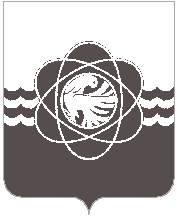                  П О С Т А Н О В Л Е Н И Е  от _20.07.2018_________________  №    633                 .В соответствии с  Положением о проведении всероссийского творческого Конкурса  «Слава созидателям!», проводимого по инициативе Общественного совета ГК «Росатом»  и  утвержденного протоколом от 03.07.2018 № 3 заседания Совета Фонда «АТР АЭС», в целях воспитания молодежи в духе верности Отечеству, гордости достижениям отечественной атомной отраслиАдминистрация муниципального образования «город Десногорск» Смоленской области постановляет: Утвердить:Положение о проведении муниципального этапа всероссийского творческого Конкурса «Слава Созидателям!» (Приложение № 1).  Утвердить График проведения  муниципального этапа всероссийского творческого Конкурса «Слава Созидателям!» (Приложение № 2).  Утвердить состав Организационного комитета муниципального этапа всероссийского творческого Конкурса «Слава созидателям!» (Приложение № 3).    Утвердить  состав Конкурсной комиссии муниципального этапа всероссийского творческого Конкурса «Слава созидателям!» (Приложение № 4).Назначить координатором проведения муниципального этапа всероссийского творческого Конкурса «Слава Созидателям!» председателя Комитета по образованию Администрации муниципального образования «город Десногорск» Смоленской области       Т.В. Токареву.Координатору проведения муниципального этапа всероссийского творческого Конкурса «Слава Созидателям!» организовать проведение Конкурса в соответствии с Положением.Отделу информационных технологий и связи с общественностью  (Н.В. Барханоева) разместить настоящее постановление в газете «Десна» и на официальном сайте Администрации муниципального образования «город Десногорск» Смоленской области в сети Интернет.Контроль исполнения настоящего постановления возложить на заместителя Главы муниципального образования по социальным вопросам А.А. Новикова.Глава муниципального образования«город Десногорск» Смоленской области 				        А.Н. ШубинОб организации проведения муниципального этапа всероссийского творческого Конкурса «Слава Созидателям!»